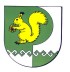 от 6 апреля 2021 г. № 167Об утверждении Порядка предоставления помещений для проведения встреч депутатов с избирателями и определения специально отведённых мест, перечня помещений для проведения встреч депутатов с избирателями в Моркинском муниципальном районеВ соответствии с Федеральным законом от 07.06.2017 № 107-ФЗ                         «О внесении изменений в отдельные законодательные акты в части совершенствования законодательства о публичных мероприятиях»,                     статьей 40 Федерального закона от 06.10.2003 №131-ФЗ «Об общих принципах организации местного самоуправления в Российской Федерации», Уставом Моркинского муниципального района Республики Марий Эл, Администрация Моркинского муниципального района постановляет:1. Утвердить Порядок предоставления помещений для проведения встреч депутатов с избирателями в Моркинском муниципальном районе (Приложение №1).2. Определить специально отведенные места для проведения встреч депутатов с избирателями в Моркинском муниципальном районе (Приложение №2).3. Определить перечень помещений для проведения встреч депутатов с избирателями в Моркинском муниципальном районе (Приложение №3).4. Опубликовать настоящее решение в районной газете «Моркинская земля» и разместить на официальном интернет-портале Республики Марий Эл.5. Контроль за исполнением настоящего постановления возложить на заместителя главы Администрации Моркинского муниципального района И.Ф.Королеву.              Глава АдминистрацииМоркинского муниципального района                                      А.Н. Голубков                                        Приложение №1к постановлению АдминистрацииМоркинского муниципального районаот 6 апреля 2021 года № 167 Порядокпредоставления помещений для проведения встреч депутатов с избирателями в Моркинском муниципальном районе1. Порядок предоставления помещений для проведения встреч депутатов  с избирателями в Моркинском муниципальном районе (далее – Порядок), разработан в соответствии с Федеральным законом от 07.06.2017 № 107-ФЗ «О внесении изменений в отдельные законодательные акты Российской Федерации в части совершенствования законодательства о публичных мероприятиях», Федеральным законом от 06.10.2003 № 131-ФЗ «Об общих принципах организации местного самоуправления в Российской Федерации», Уставом Моркинского муниципального района Республики Марий Эл и регулирует порядок предоставления помещений для проведения встреч депутатов с избирателями в Моркинском муниципальном районе для осуществления депутатской деятельности. 2. Встречи депутата с избирателями в форме публичного мероприятия проводятся в соответствии с законодательством Российской Федерации о собраниях, митингах, демонстрациях, шествиях и пикетированиях.3. Нежилое помещение, находящееся в муниципальной собственности Моркинского муниципального района, для проведения встреч депутата с избирателями (далее - помещение) предоставляется в Моркинском муниципальном районе безвозмездно на основании письменного заявления депутата по форме, согласно приложению к настоящему Порядку.4. Письменное заявление депутата направляется в уполномоченный орган – балансодержателю помещения (далее - уполномоченный орган) не позднее, чем за 14 дней до даты проведения встречи.5. Заявление подается депутатом лично с документом, подтверждающим статус депутата.6. При подаче заявления через доверенное лицо, уполномоченного представителя депутата, к заявлению прикладываются копия документа, подтверждающего статус депутата, а также документы, подтверждающие основания представления интересов депутата.7. Дата и время проведения встречи должны планироваться депутатами исходя из графика работы организации, учреждения, в котором находится помещение для проведения встреч.8. Уполномоченный орган в течение трех рабочих дней со дня поступления заявления о предоставлении помещения письменно уведомляет депутата о результатах рассмотрения заявления.9. Нормы предельной заполняемости в помещениях для проведения встреч депутатов с избирателями:- в помещениях, оборудованных стационарными зрительскими местами, не более чем количество установленных мест;- в помещениях, не оборудованных стационарными зрительскими местами, не менее 1 квадратного метра на человека.10. Депутат обеспечивает сохранность помещения и имущества, находящегося в нем.Приложение №2к постановлению АдминистрацииМоркинского муниципального районаот 6 апреля 2021 года № 167 Специально отведенные места для проведения встреч депутатов с избирателями в Моркинском муниципальном районеПриложение №3к постановлению АдминистрацииМоркинского муниципального районаот 6 апреля 2021 года № 167Перечень помещений для проведения встреч депутатов с избирателями в Моркинском муниципальном районеМОРКО МУНИЦИПАЛЬНЫЙ РАЙОН  АДМИНИСТРАЦИЙПУНЧАЛАДМИНИСТРАЦИЯМОРКИНСКОГО МУНИЦИПАЛЬНОГО  РАЙОНАПОСТАНОВЛЕНИЕ№Специально отведенные местаАдрес нахождения места встречи1Площадь у муниципального бюджетного учреждения культуры «Моркинская централизованная клубная система»425120, Республика Марий Эл, Моркинский район, пгт.Морки,ул. Советская, д.7№Перечень помещенийАдрес места нахождения помещения1Зал заседаний Администрации Моркинского муниципального района Республики Марий Эл425120, Республика Марий Эл, Моркинский район, пгт.Морки, ул. Советская, д.142Большой зал Муниципального бюджетного учреждения культуры «Моркинская централизованная клубная система»425120, Республика Марий Эл, Моркинский район, пгт.Морки,ул. Советская, д.7